COMUNICAÇÃO DE ACIDENTE FATAL NA ATIVIDADE DE MINERAÇÃO (NR 22)Razão Social:                                                                                             CNPJ ou CPF:Endereço da empresa:Bairro:                                 CEP:                        UF:                        Fone:E-mail:Atividade principal (Código CNAE e descrição):Dados da mina onde ocorreu o acidente fatalNome da mina:                                                                                             Tipo de mina (subterrânea, céu aberto ou mista):Principal minério lavrado:Endereço: Bairro:                                 CEP:                        UF:                        Fone:                                Localização geográfica (datum SAD 69):N. º de empregados própriosMasculino:Feminino:   Nº de empregados terceirizadosMasculino: Feminino:   Nº de empresas terceirizadas:Data e hora do Acidente:Tipo de acidente (típico, doença ocupacional ou trajeto): Local do acidente (descrever o local que o acidente ocorreu, se na frente de lavra, oficina, bancadas, desenvolvimento, vias de acessos/transporte, beneficiamento, etc.):Nº de acidentados PrópriosMasculino:Feminino:   Nº de acidentados Terceiros:Masculino:Feminino:   Nome (s) do(s) acidentado(s), cargo/função, CPF, data de nascimento, tempo após início da jornada e outros dados de trabalho Próprios:Terceiros:Descrição Sucinta do Acidente (em caso de doença ocupacional descrever o que motivou o adoecimento, ex: exposição à poeira, exposição a metano, exposição por monóxido de carbono, etc.):Data:Local:Nome completo do empregador ou preposto responsável pela informação: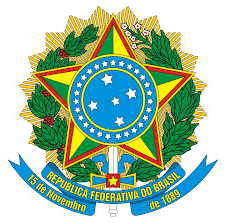 MINISTÉRIO DA ECONOMIASecretaria Especial de Previdência e TrabalhoSecretaria do TrabalhoSubsecretaria de Inspeção do TrabalhoCoordenação-Geral de Segurança e Saúde no TrabalhoNome do acidentadoCargo/funçãoCPFData de nascimentoTipo de jornada (ininterrupta, revezamento, fixa, administrativo, noturna, etc.)Tempo de trabalho após início da jornada (hh:mm)Tempo na função/cargo (tempo em que o trabalhador exerceu sua atividade na função em que  se acidentou, em anos e meses)Tempo na empresa(tempo de trabalho na empresa em que o empregado se acidentou, em anos e meses)Tempo na atividade(experiência do acidentado no setor mineral, em anos e meses)Nome do acidentadoCargo/funçãoCPFData de nascimentoTipo de jornada (ininterrupta, revezamento, fixa, administrativo, noturna, etc.)Tempo de trabalho após início da jornada (hh:mm)Tempo na função/cargo (tempo em que o trabalhador exerceu sua atividade na função em que  se acidentou, em anos e meses)Tempo na empresa(tempo de trabalho na empresa em que o empregado se acidentou, em anos e meses)Tempo na atividade(experiência do acidentado no setor mineral, em anos e meses)